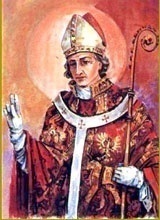 INTENCJE   MSZY   ŚWIĘTYCH2.08. – 8.08.2021INTENCJE   MSZY   ŚWIĘTYCH2.08. – 8.08.2021INTENCJE   MSZY   ŚWIĘTYCH2.08. – 8.08.2021PONIEDZIAŁEK2.08.2021PONIEDZIAŁEK2.08.20217.00+ Barbarę Michałek  /pogrz./+ Barbarę Michałek  /pogrz./PONIEDZIAŁEK2.08.2021PONIEDZIAŁEK2.08.202118.00+ Władysławę Stachowską+ Władysławę StachowskąWTOREK3.08.WTOREK3.08.7.00+ Jana Kwaśny  /pogrz./+ Jana Kwaśny  /pogrz./WTOREK3.08.WTOREK3.08.18.00+ Helenę Młyńską+ Helenę MłyńskąŚRODA 4.08.ŚRODA 4.08.7.00+ Wandę Zachura  /pogrz./+ Wandę Zachura  /pogrz./ŚRODA 4.08.ŚRODA 4.08.18.00+ Anielę i Józefa Pasierbek+ Anielę i Józefa Pasierbek CZWARTEK5.08. CZWARTEK5.08.7.00+ Edwarda Cholewę  /pogrz./+ Edwarda Cholewę  /pogrz./ CZWARTEK5.08. CZWARTEK5.08.18.00+ Franciszkę Sitarz męża Rudolfa 5 r. śm.+ Franciszkę Sitarz męża Rudolfa 5 r. śm.PIĄTEK6.08.PIĄTEK6.08.7.00+ Jadwigę Rusin  /pogrz./+ Jadwigę Rusin  /pogrz./PIĄTEK6.08.PIĄTEK6.08.18.00+ Marię i Jana Sikora córkę Janinę z mężem+ Marię i Jana Sikora córkę Janinę z mężemSOBOTA7.08.SOBOTA7.08.7.00+ Stefana Burnagiel  /pogrz./+ Stefana Burnagiel  /pogrz./SOBOTA7.08.SOBOTA7.08.18.00O zdrowie i błog. Boże dla członkiń Róży bł. Księdza Jerzego Popiełuszki i ich rodzinO zdrowie i błog. Boże dla członkiń Róży bł. Księdza Jerzego Popiełuszki i ich rodzin  19 NIEDZIELA ZWYKŁA9.08.2021  19 NIEDZIELA ZWYKŁA9.08.20217.30+ Józefę Ćwiękała 7 r. śm. męża Ludwika s. Tadeusza+ Józefę Ćwiękała 7 r. śm. męża Ludwika s. Tadeusza  19 NIEDZIELA ZWYKŁA9.08.2021  19 NIEDZIELA ZWYKŁA9.08.20219.30+ Ewę Wojtyłko 12 r. śm. tatę Józefa+ Ewę Wojtyłko 12 r. śm. tatę Józefa  19 NIEDZIELA ZWYKŁA9.08.2021  19 NIEDZIELA ZWYKŁA9.08.202111.00ZA PARAFIANZA PARAFIAN  19 NIEDZIELA ZWYKŁA9.08.2021  19 NIEDZIELA ZWYKŁA9.08.202116.00Dziękcz. – błag. w 18 urodziny ArturaDziękcz. – błag. w 18 urodziny Artura